załącznik nr 3 do SWZOR-AG-VI.ZP.D.272.25.2022.LBUMOWA nr ……………………………………………./ OR-AG-VI.ZP.D.273.25.2022.LBzwana dalej „Umową”zawarta …………………2022 r. w Warszawie pomiędzy:………………………………………….., zwaną/ym w dalszej części „Wynajmującym” reprezentowaną/ym przez :……………………………………….,aWojewództwem Mazowieckim z siedzibą przy ul. Jagiellońskiej 26, 03-719 Warszawa, NIP: 1132453940, REGON: 015528910, zwanym w dalszej części  „Najemcą”, reprezentowanym przez Waldemara Kulińskiego Sekretarza Województwa – Dyrektora Urzędu Marszałkowskiego Województwa Mazowieckiego w Warszawie działającego na podstawie upoważnienia udzielonego przez Zarząd Województwa Mazowieckiego uchwałą  nr 89/288/22 dnia 24 stycznia 2022 r. w sprawie upoważnienia do wykonywania czynności zastrzeżonych dla kierownika zamawiającego z zakresu przygotowania i przeprowadzenia postepowania o udzielenie zamówienia publicznego dotyczącego zakupu o wartości przekraczającej 5 000 zł (bez podatku od towaru i usług) oraz organizowania konkursów w zakresie działania Departamentu Organizacji Urzędu Marszałkowskiego Województwa Mazowieckiego w Warszawie,zwanymi też dalej Stronami lub Stroną.Strony zawierają umowę w ramach zamówienia publicznego prowadzonego zgodnie z przepisami ustawy z dnia 11 września 2019 r.- Prawo zamówień publicznych (Dz. U. z 2021 r., poz. 1129, z późn. zm) o następującej treści.§1Przedmiotem Umowy jest najem oraz kompleksowa obsługa serwisowa ośmiu samochodów określonych  szczegółowo w załączniku nr 1 do Umowy „Opis przedmiotu umowy” oraz w formularzu  oferty Wynajmującego z _________ 2022 r. stanowiącego załącznik nr 2 do Umowy.Wynajmujący na mocy Umowy oddaje Najemcy do używania samochody, o których mowa w ust. 1, oraz zobowiązuje się w tym okresie zapewnić kompleksową obsługę serwisową samochodów, a Najemca zobowiązuje się do zapłaty Wynajmującemu miesięcznego czynszu najmu – ustalonego w ofercie Wynajmującego stanowiącej załącznik nr 2 do Umowy. Czynsz najmu obejmuje wynagrodzenie za zapewnienie kompleksowej obsługi serwisowej, o której mowa w § 5.Najemca upoważnia i wyraża zgodę, by Wynajmujący zlecał podwykonawcom wykonanie czynności kompleksowej obsługi serwisowej, przy czym Wynajmujący ponosić będzie odpowiedzialność za właściwy, zgodny z przepisami prawa i postanowieniami Umowy wybór podwykonawców.Wynajmujący oświadcza, że posiada kwalifikacje, wiedzę i umiejętności niezbędne do realizacji przedmiotu Umowy. §2Umowa zostaje zawarta na czas oznaczony i będzie realizowana przez okres 36 miesięcy od daty przekazania przez Najemcę samochodów, o których mowa w § 1 ust.1.§ 3Przekazanie przez Wynajmującego na rzecz Najemcy samochodów, o których mowa w § 1 ust. 1, nastąpi w siedzibie Najemcy w Warszawie, przy ul. Jagiellońskiej nr 26, w terminie do 15 lipca 2022 r.Wynajmujący jest zobowiązany do przekazania Najemcy wraz z samochodem posiadanych dokumentów z nimi związanych, w szczególności: dowodu rejestracyjnego;instrukcji obsługi samochodu;dokumentów określających warunki gwarancji samochodu;dokumentów określających procedury likwidacji szkód;dokumentu określającego procedurę postępowania w trakcie użytkowania samochodu – „Przewodnik Kierowcy”.Przekazanie przez Wynajmującego na rzecz Najemcy samochodów, zostanie dokonane na podstawie protokołu przekazania podpisanego przez wyznaczonych do współpracy w ramach realizacji Umowy przedstawicieli Wynajmującego oraz Najemcy, wskazanych w § 9 ust. 1. Wzór protokołu przekazania określa załącznik nr 3 do Umowy.Protokół przekazania sporządzony zostanie w dwóch jednobrzmiących egzemplarzach, po jednym dla Wynajmującego i Najemcy.Wynajmujący ponosi koszty i pełną odpowiedzialność za transport samochodów do miejsca przekazania, jego załadunek i rozładunek.§ 4Najemca może odmówić odbioru samochodów z powodu wad (w szczególności gdy samochód posiada wadę zmniejszającą jego wartość lub użyteczność lub został wydany w stanie niekompletnym lub nie posiada użyteczności zgodnie z przeznaczeniem) lub niezgodności z Umową (w szczególności gdy parametry techniczne samochodów nie są zgodne z opisem przedmiotu zamówienia stanowiącym załącznik nr 1 do Umowy lub brakuje wymaganych dokumentów lub akcesoriów).Stwierdzenie wad lub niezgodności, o których mowa w ust. 1, podczas przekazania przez Najemcę na rzecz Wynajmującego samochodów, może skutkować odstąpieniem przez Najemcę od dalszego odbioru samochodów. O stwierdzonych wadach lub niezgodnościach, Najemca poinformuje Wynajmującego drogą mailową, na adres e-mail określony w § 9 ust. 4 pkt 2. Wynajmujący zobowiązany będzie do ich usunięcia lub wymiany samochodu na wolny od wad lub niezgodności, w terminie nie dłuższym niż 7 dni kalendarzowych od dnia otrzymania informacji o wadach.§ 5Wynajmujący zobowiązany jest do zapewnienia i pokrycia kosztów pełnej obsługi serwisowej samochodów, 
o których mowa w § 1 ust. 1, w zakresie:okresowych przeglądów technicznych wymaganych przez producenta;napraw gwarancyjnych i pogwarancyjnych z użyciem oryginalnych części; wymiany części i płynów eksploatacyjnych, w tym uzupełnienia oleju silnikowego, płynu hamulcowego
 i cieczy chłodzącej (za wyjątkiem płynu do spryskiwaczy), zapewnienia oleju silnikowego do uzupełnienia przez kierowcę;wykonywania wszystkich napraw mechanicznych oraz napraw blacharsko-lakierniczych;wymiany żarówek, zużytych piór wycieraczek, ogumienia;zapewnienia w okresie październik – marzec opon zimowych oraz marzec – październik opon letnich klasy premium do samochodów, wraz z ich wymianą. Ilość opon nielimitowana; wymiany zużytego podczas prawidłowej eksploatacji ogumienia klasy premium- z wyłączeniem czynności obsługi codziennej oraz utrzymania czystości, za które odpowiada i których koszty ponosi Najemca.W każdym przypadku przedłużającego się ponad 12 godzin okresu serwisowania lub naprawy samochodu objętego obsługą serwisową  na podstawie Umowy Wynajmujący udostępni niezwłocznie Najemcy na jego żądanie, na okres serwisowania lub na okres trwania naprawy, samochód zastępczy. Wynajmujący gwarantuje samochód zastępczy o takich samych lub wyższych parametrach technicznych niż samochód objęty obsługą, którego data produkcji nie jest starsza niż 12 miesięcy w stosunku do daty produkcji samochodu wynajmowanego na podstawie Umowy oraz w kolorze ciemnym. W uzasadnionych przypadkach (np. braku możliwości terminowego dostarczenia klasy porównywalnej) Wynajmujący udostępni samochód innej klasy, starszy niż 12 miesięcy i nie starszy niż 36 miesięcy w stosunku do daty produkcji samochodu wynajmowanego lub innego koloru niż ciemny, kierując się priorytetem odzyskania mobilności przez Najemcę. Samochód zastępczy będzie przez Najemcę używany wyłącznie na terenie RP.Zwrot samochodu zastępczego powinien nastąpić niezwłocznie po powiadomieniu Najemcy przez Wynajmującego o zakończeniu serwisowania lub naprawy samochodu objętego obsługą serwisową oraz przekazaniu Najemcy samochodu objętego obsługą serwisową. Zwrot samochodu zastępczego przez Najemcę nastąpi w miejscu w którym został mu on udostępniony. W dacie zwrotu samochodu zastępczego powinien on być w stanie nie pogorszonym i nie zanieczyszczony. W przeciwnym przypadku Wynajmujący obciąży Najemcę kosztami przywrócenia samochodu do stanu poprzedniego (np. usunięcia usterek i uszkodzeń) i kosztami czyszczenia samochodu zastępczego. Ilość paliwa w zbiorniku paliwowym zwracanego samochodu zastępczego odpowiadać musi ilości paliwa w chwili wydania tego samochodu Najemcy. W przeciwnym przypadku Wynajmujący obciąży Najemcę kosztami brakującego paliwa.W trakcie trwania okresu najmu Wynajmujący ma prawo do przeprowadzenia inspekcji stanu technicznego samochodów stanowiących przedmiot najmu i sposobu ich użytkowania w celu sprawdzenia przestrzegania przez Najemcę warunków Umowy.§ 6Najemca zobowiązany jest dokonywać zapłaty czynszu najmu w wysokości i w terminach ustalonych w § 8 Umowy.Do obowiązków Najemcy należy wykonywanie czynności obsługi codziennej, w zakresie określonym instrukcją obsługi samochodu, w tym:dokonywanie kontroli poziomu oleju, płynu hamulcowego, cieczy chłodzącej i płynu do spryskiwaczy;uzupełnianie poziomu płynu do spryskiwaczy;dokonywanie kontroli stanu ogumienia i ciśnienia w oponach;naprawa lub wymiana uszkodzonego ogumienia, o ile uszkodzenie nie jest następstwem naturalnego zużycia lub stwierdzonej wady fabrycznej;dokonywanie kontroli działania oświetlenia samochodu w tym świateł sygnalizacyjnych oraz kontroli działania sygnału dźwiękowego.Najemca jest zobowiązany do stosowania instrukcji obsługi samochodów i do przestrzegania warunków gwarancji oraz terminów kontroli technicznej samochodów, a w przypadku konieczności skorzystania z usług stacji obsługi samochodów do korzystania ze wskazanej przez Wynajmującego autoryzowanych stacji.Najemca zobowiązany jest do ubezpieczenia samochodów, o których mowa w § 1 ust. 1, z tytułu OC + zielona karta, AC, NNW oraz Assistance na terenie RP bez limitu kilometrów i limitem 1000 km na terenie UE, przy czym udział własny Najemcy w szkodach Auto Casco wynosi max 500 zł. W celu sprawnego świadczenia na rzecz Najemcy usług kompleksowej obsługi serwisowej, Najemca zobowiązuje się do stosowania Przewodnika Kierowcy. W przypadku, gdy w związku z jakimkolwiek działaniem lub zaniedbaniem Najemcy związanym z powyższymi zobowiązaniami nastąpi utrata lub ograniczenie praw Wynajmującego jako uprawnionego z tytułu gwarancji lub rękojmi, Najemca ponosi pełną odpowiedzialność odszkodowawczą wobec Wynajmującego i pokryje wszelkie szkody jakie Wynajmujący poniesie z tego tytułu.W przypadku zajścia jakiegokolwiek zdarzenia powodującego powstanie szkody w samochodzie, w szczególności zdarzenia, które może być objęte odpowiedzialnością ubezpieczyciela niezależnie od tego, czy sprawcą zdarzenia jest Najemca, czy osoba trzecia, Najemca jest zobowiązany ściśle przestrzegać Procedury likwidacji szkód.Najemca ponosi odpowiedzialność za szkody i koszty mogące powstać w związku z korzystaniem przez niego z innej stacji obsługi niż wskazana przez Wynajmującego.Najemca ma prawo wprowadzić zmiany, np. zainstalowanie w samochodzie dodatkowego wyposażenia itp. tylko po uzyskaniu uprzedniej pisemnej zgody Wynajmującego. Najemca może bez zgody Wynajmującego umieszczać na samochodach swój znak firmowy z reklamą w sposób nie naruszający powłoki lakierniczej. Po zakończeniu okresu najmu Najemca jest zobowiązany do usunięcia na swój koszt umieszczonych znaków w taki sposób, aby powłoka lakiernicza powróciła do stanu przed oklejeniem z wyłączeniem normalnego zużycia.Najemca ponosi odpowiedzialność za szkody, a także poniesie koszty, spowodowane użyciem samochodu w sposób niezgodny z postanowieniami Umowy i zasadami jego prawidłowej eksploatacji.Najemca ponosi wobec Wynajmującego odpowiedzialność za szkody jakie Wynajmujący poniesie na skutek nieprzestrzegania przez Najemcę postanowień procedury likwidacji szkód.Niezwłocznie po zgłoszeniu szkody w samochodzie Najemca jest zobowiązany przekazać samochód do wskazanego przez Wynajmującego warsztatu naprawczego posiadającego autoryzację danej marki.Najemca jest zobowiązany do przestrzegania zaleceń dotyczących zabezpieczenia samochodu: zamykania i włączania alarmu oraz stosowania innych urządzeń zabezpieczających o ile zostały one zainstalowane w samochodzie. W przypadku kradzieży, jeśli samochód nie był odpowiednio zabezpieczony, odpowiedzialność za wszelkie powstałe szkody i koszty ponosi Najemca.Najemca ma obowiązek zwrócić samochody Najemcy po zakończeniu najmu.§ 7Wykonanie niniejszej umowy nie wiąże się z przetwarzaniem danych osobowych w rozumieniu Rozporządzenia Parlamentu Europejskiego i Rady (UE) 2016/679 z dnia 27 kwietnia 2016 r. w sprawie ochrony osób fizycznych w związku z przetwarzaniem danych osobowych i w sprawie swobodnego przepływu takich danych oraz uchylenia dyrektywy 95/46/WE (ogólne rozporządzenie o ochronie danych, Dz. Urz. UE L 119 z dnia 4 maja 2016 r., dalej: RODO), dla których Administratorem danych osobowych jest Urząd Marszałkowski Województwa Mazowieckiego w Warszawie, z zastrzeżeniem zawartym w ust.2.Administratorem danych osobowych osób reprezentujących Wynajmującego oraz osób wskazanych w umowie jako osoby do kontaktu jest Województwo Mazowieckie, którego dane kontaktowe to: Urząd Marszałkowski Województwa Mazowieckiego w Warszawie, ul. Jagiellońska 26, 03-719 Warszawa, tel. (22) 5979-100, email: urzad_marszalkowski@mazovia.pl, ePUAP: /umwm/esp. Administrator wyznaczył inspektora ochrony danych, z którym można się kontaktować pisząc na adres   wskazany      w pkt 1 lub adres e-mail: iod@mazovia.pl. Dane osobowe: osób reprezentujących Wynajmującego będą przetwarzane na podstawie obowiązku prawnego, o którym mowa w art. 6 ust. 1 lit. c rozporządzenia Parlamentu Europejskiego i Rady (UE) 2016/679 z dnia 27 kwietnia 
2016 r. w sprawie ochrony osób fizycznych w związku z przetwarzaniem danych osobowych i w sprawie swobodnego przepływu takich danych oraz uchylenia dyrektywy 95/46/WE (ogólne rozporządzenie o ochronie danych osobowych), wynikającego z  przepisów prawa określających umocowanie do reprezentowania – w zakresie ważności umów i właściwej reprezentacji stron. Podanie tych danych jest warunkiem zawarcia umowy. osób wskazanych przez Wynajmującego, jako osoby do kontaktu/realizacji umowy (imię i nazwisko, służbowe  dane kontaktowe, miejsce pracy) będą przetwarzane w prawnie uzasadnionym interesie, o którym mowa 
w art. 6 ust. 1 lit. f rozporządzenia Parlamentu Europejskiego i Rady (UE) 2016/679 z dnia 27 kwietnia 2016 r. w sprawie ochrony osób fizycznych w związku z przetwarzaniem danych osobowych i w sprawie swobodnego przepływu takich danych oraz uchylenia dyrektywy 95/46/WE (ogólne rozporządzenie o ochronie danych osobowych), w celu realizacji niniejszej umowy. Dane zostały podane przez Wynajmującego w ramach zawieranej umowy. Dane osobowe, o których mowa w ust. 1 mogą zostać udostępnione podmiotom uprawnionym na podstawie przepisów prawa oraz podmiotom świadczącym obsługę administracyjno-organizacyjną Urzędu Marszałkowskiego Województwa Mazowieckiego w Warszawie oraz będą przechowywane nie dłużej niż to wynika z przepisów ustawy z dnia 14 lipca 1983 r. o narodowym zasobie archiwalnym i archiwach. W granicach i na zasadach opisanych w przepisach prawa, osobom, o których mowa w pkt 1 przysługuje prawo żądania: dostępu do swoich danych osobowych, ich sprostowania, usunięcia oraz ograniczenia przetwarzania, jak również prawo wniesienia skargi do Prezesa Urzędu Ochrony Danych Osobowych, na adres: ul. Stawki 2, 00-193 Warszawa. Ponadto osobom wskazanym przez Wynajmującego jako osoby do kontaktu, przysługuje również prawo wniesienia sprzeciwu wobec przetwarzania danych, wynikającego ze szczególnej sytuacji. Wynajmujący jest zobowiązany do przekazania zapisów niniejszego paragrafu wszystkim osobom fizycznym wymienionym w ust. 1. §8Strony ustalają, że czynsz za wynajęte samochody wyniesie ___________ zł brutto 
(słownie: ____________), tj. __________ zł netto, za miesiąc najmu. Należność z tytułu czynszu za cały okres najmu samochodów wyniesie ___________ zł brutto (słownie: _____________).Czynsz najmu został ustalony przy założeniu używania przez Najemcę samochodów stanowiących przedmiot Umowy,  z zachowaniem łącznego limitu przejechanych kilometrów, tj. 990.000 km na okres trwania Umowy.W przypadku przekroczenia limitu przejechanych kilometrów Najemca zobowiązuje się uiścić dodatkową opłatę w kwocie 0,35 zł netto za każdy przejechany 1 km, ale nie więcej niż 15 000 zł netto łącznie.Najemca zobowiązany jest dokonywać zapłaty czynszu najmu w wysokości i w terminach ustalonych w ust. 1-4.Czynsz najmu jest płatny przez cały okres trwania Umowy miesięcznie, z góry, na podstawie prawidłowo wystawionej przez Wynajmującego faktury, przelewem w terminie 21 dni od daty otrzymania faktury przez Najemcę.Faktura z tytułu miesięcznego czynszu najmu będzie wystawiana przez Wynajmującego najpóźniej 5-go roboczego dnia każdego miesiąca kalendarzowego. Czynsz najmu za niepełny miesiąc kalendarzowy trwania Umowy wyliczony zostanie proporcjonalnie za rzeczywistą ilość dni okresu najmu poczynając od dnia, w którym nastąpiło protokolarne wydanie danego samochodu Najemcy i jest płatny przez Najemcę łącznie z czynszem najmu za pierwszy pełny miesiąc kalendarzowy trwania Umowy.W sytuacji, gdy ostatni miesiąc kalendarzowy trwania umowy będzie niepełny, czynsz najmu za ten okres zostanie wyliczony proporcjonalnie za rzeczywistą ilość dnia okresu najmu, kończąc na dniu, w którym nastąpiło zakończenie Umowy i będzie płatny przez Najemcę do 21 dni kalendarzowych od dnia zakończenia Umowy.Najemca zobowiązany jest do zapłaty należności wynikających z Umowy przelewem na rachunek bankowy Wynajmującego wskazany w fakturze. Fakturę za wykonanie przedmiotu Umowy należy wystawić na Województwo Mazowieckie ul. Jagiellońska 26, 
03-719 Warszawa, NIP 113–245–39–40, wskazując w niej następujące dane:Nabywca: Województwo Mazowieckie ul. Jagiellońska 26, 03-719 Warszawa, NIP 113–245–39–40;Odbiora/Płatnik: Urząd Marszałkowski Województwa Mazowieckiego w Warszawie, ul. Jagiellońska 26, 
03-719 Warszawa;numer Umowy.Za datę dokonania płatności Strony będą uważały datę przekazania przez Najemcę polecenia przelewu do banku prowadzącego jego rachunek § 9Strony ustalają, że osobami wyznaczonymi do współpracy w ramach  realizacji Umowy są: ze strony Wynajmującego: ________., tel. _________, e-mail: _________; ze strony Najemcy: Marek Głażewski, tel. (22) 59 79 633, fax (22) 59 79 316, e-mail: marek.glazewski@mazovia.pl.Zmiana danych kontaktowych w ramach Umowy, w tym zmiana osób wyznaczonych do współpracy, o których mowa w ust. 1, wymaga poinformowania o tym fakcie drugiej Strony, w trybie zawiadomienia w formie dokumentowej na adres korespondencyjny wskazany w ust. 4 lub elektronicznie na adres wskazany w ust. 1 i nie stanowi zmiany Umowy.Strony ustalają, że korespondencja pomiędzy nimi odbywa się w formie pisemnej lub w formie elektronicznej (podpisanej kwalifikowanym podpisem elektronicznym) na adresy wskazane w ust. 4, z zastrzeżeniem ust. 2.Strony ustalają następujące adresy do korespondencji:Najemca: Województwo Mazowieckie, ul. Jagiellońska 26, 03-719 Warszawa, e-mail: zakupywspolne@mazovia.pl;Wynajmujący: __________________________;Strony zobowiązane są do wzajemnego powiadomienia o każdej zmianie adresu do korespondencji, o którym mowa w ust. 4. Powiadomienie winno być pod rygorem nieważności dokonane:  w formie pisemnej i doręczone Stronie osobiście za pisemnym potwierdzeniem odbioru; powiadomienie jest skuteczne w chwili potwierdzenia odbioru albow formie pisemnej i doręczone Stronie listem za zwrotnym potwierdzeniem odbioru; powiadomienie jest skuteczne od chwili jego otrzymania przez Stronę, do której jest adresowane lub w przypadku wysłania listem za zwrotnym potwierdzeniem odbioru, 16-dnia od daty nadania pisma albo w formie elektronicznej (podpisane kwalifikowanym podpisem elektronicznym) i doręczonej Stronie 
na adres wskazany w ust. 4. Powiadomienie uznaje się za dostarczone następnego dnia po dniu jego wysłania.Zaniechanie obowiązku, o którym mowa w ust. 5 powoduje, że pismo wysłane na adres wskazany ust. 4 uznaje się za skutecznie doręczone.§ 10W przypadku, gdy Wynajmujący nie dostarczy i nie przekaże Najemcy samochodów będących przedmiotem Umowy w terminie, o którym mowa w § 3 ust. 1, Wynajmujący będzie zobowiązany do zapłaty Najemcy kary umownej w wysokości 5% kwoty miesięcznego czynszu najmu brutto należnego z tytułu najmu niedostarczonego samochodu za każdy rozpoczęty dzień zwłoki w przekazaniu.W przypadku zwłoki w zapłacie czynszu najmu wynikającego z Umowy, Najemca ma obowiązek zapłacić Wynajmującemu zaległy czynsz wraz z ustawowymi odsetkami z tytułu opóźnienia.Wynajmujący zobowiązany jest zapłacić Najemcy karę umowną w przypadku odstąpienia przez Najemcę lub Wynajmującego od Umowy lub jej rozwiązania, z przyczyn za które odpowiedzialność ponosi Wynajmujący - w wysokości 20% łącznej należności z tytułu czynszu określonej w § 8 ust. 2.Strony zastrzegają możliwość dochodzenia odszkodowania przewyższającego wysokość ww. kar umownych na zasadach określonych przepisami kodeksu cywilnego, jeżeli szkoda rzeczywista będzie wyższa niż należne kary umowne.Wynajmujący oświadcza, że wyraża zgodę na potrącenie kar umownych ze wszystkich swoich wierzytelności względem Najemcy, w tym z należnego mu wynagrodzenia. Potrącenie przez Najemcę należnych kar umownych nie wymaga uprzedniego wezwania Wynajmującego do zapłaty kar umownych.W przypadku jeśli potrącenie, o którym mowa w ust. 5 nie jest możliwe, Najemca wezwie Wynajmującego do zapłaty kary umownej wyznaczając termin dokonania zapłaty na 7 dni od daty doręczenia wezwania do jej zapłaty.Niezależnie od sposobu rozliczania kar umownych, Najemca wystawi Wynajmującemu notę księgową (obciążeniową) na kwotę należnych kar umownych.Łączna maksymalna wysokość kar umownych jakich może dochodzić Najemcy od Wynajmującego nie może przekroczyć 20% łącznej należności z tytułu czynszu określonej w § 8 ust. 2.§ 11Najemca przewiduje możliwość zmiany wysokości wynagrodzenia Wynajmującego w przypadku zmiany: stawki podatku od towarów i usług, zmiany wysokości minimalnego wynagrodzenia za pracę albo wysokości minimalnej stawki godzinowej, ustalonych na podstawie przepisów ustawy z dnia 10 października 2002 r., o minimalnym wynagrodzeniu za pracę, zasad podlegania ubezpieczeniom społecznym lub ubezpieczeniu zdrowotnemu lub wysokości stawki składki na ubezpieczenia społeczne lub zdrowotne, zasad gromadzenia i wysokości wpłat do pracowniczych planów kapitałowych, o których mowa w ustawie z dnia 4 października 2018 r. o pracowniczych planach kapitałowych - jeżeli zmiany te będą miały wpływ na koszty wykonania zamówienia przez Wynajmującego. Zmiana wysokości wynagrodzenia należnego Wynajmującemu w przypadku zaistnienia przesłanki, o której mowa w ust. 1 pkt 1, nie będzie odnosić się do części przedmiotu Umowy zrealizowanej i rozliczonej, przed dniem wejścia w życie przepisów zmieniających stawkę podatku od towarów i usług a dotyczyć będzie wyłącznie części przedmiotu Umowy, do której zastosowanie znajdzie zmiana stawki podatku od towarów i usług.  W przypadku zmiany, o której mowa w ust. 1 pkt 1, wartość wynagrodzenia netto nie zmieni się, a wartość wynagrodzenia brutto zostanie wyliczona na podstawie nowych przepisów o podatku od towarów i usług.  Zmiana wysokości wynagrodzenia w przypadku zaistnienia przesłanek, o których mowa w ust. 1 pkt 2 lub 3, będzie obejmować wyłącznie część wynagrodzenia należnego Wynajmującemu, w odniesieniu do której nastąpiła zmiana wysokości kosztów wykonania Umowy przez Wynajmującego w związku z wejściem w życie przepisów odpowiednio zmieniających wysokość minimalnego wynagrodzenia za pracę lub dokonujących zmian w zakresie zasad podlegania ubezpieczeniom społecznym lub ubezpieczeniu zdrowotnemu lub w zakresie wysokości stawki składki na ubezpieczenia społeczne lub zdrowotne.  W przypadku zmiany, o której mowa w ust. 1 pkt 2, wynagrodzenie Wynajmującego ulegnie zmianie o kwotę odpowiadającą wzrostowi kosztu Wynajmującego w związku ze zwiększeniem wysokości wynagrodzeń pracowników świadczących usługi do wysokości aktualnie obowiązującego minimalnego wynagrodzenia za pracę, z uwzględnieniem wszystkich obciążeń publicznoprawnych od kwoty wzrostu minimalnego wynagrodzenia. Kwota odpowiadająca wzrostowi kosztu Wynajmującego będzie odnosić się wyłącznie do części wynagrodzenia pracowników świadczących usługi, o których mowa w zdaniu poprzedzającym, odpowiadającej zakresowi, w jakim wykonują oni prace bezpośrednio związane z realizacją przedmiotu Umowy. W przypadku zmiany, o której mowa w ust. 1 pkt 3, wynagrodzenie Wynajmującego ulegnie zmianie o kwotę odpowiadającą zmianie kosztu Wynajmującego ponoszonego w związku z wypłatą wynagrodzenia pracownikom świadczącym usługi. Kwota odpowiadająca zmianie kosztów Wynajmującego będzie odnosić się wyłącznie do części wynagrodzenia pracowników świadczących usługi, o których mowa w zdaniu poprzedzającym, odpowiadającej zakresowi, w jakim wykonują oni prace bezpośrednio związane z realizacją przedmiotu Umowy. W celu zawarcia aneksu, każda ze Stron może wystąpić do drugiej Strony z wnioskiem o dokonanie zmiany wysokości wynagrodzenia należnego Wynajmującemu, wraz z uzasadnieniem zawierającym w szczególności szczegółowe wyliczenie całkowitej kwoty, o jaką wynagrodzenie Wynajmującego powinno ulec zmianie, oraz wskazaniem daty, od której nastąpiła bądź nastąpi zmiana wysokości kosztów wykonania Umowy uzasadniająca zmianę wysokości wynagrodzenia należnego Wynajmującemu. Wniosek o dokonanie zmiany wysokości wynagrodzenia należnego Wynajmującemu nie może być złożony po protokolarnym odbiorze przedmiotu umowy. W przypadku zmian, o których mowa w ust.1 pkt 2 lub pkt 3, jeżeli z wnioskiem występuje Wynajmujący, jest on zobowiązany dołączyć do wniosku dokumenty poświadczające w jakim zakresie zmiany te mają wpływ na koszty wykonania zamówienia, w szczególności:pisemne zestawienie wynagrodzeń (zarówno przed jak i po zmianie) pracowników świadczących usługi, z określeniem zakresu (części etatu), w przypadku zmiany, o której mowa w ust. 1 pkt 2;pisemne zestawienie wynagrodzeń (zarówno przed jak i po zmianie) pracowników świadczących usługi, wraz z kwotami składek uiszczanych do Zakładu Ubezpieczeń Społecznych/Kasy Rolniczego Ubezpieczenia Społecznego w części finansowanej przez Wynajmującego, z określeniem zakresu (części etatu), w jakim wykonują oni prace bezpośrednio związane z realizacją przedmiotu Umowy oraz części wynagrodzenia odpowiadającej temu zakresowi – w przypadku zmiany, o której mowa w ust. 1 pkt 3.  W przypadku zmiany, o której mowa w ust. 1 pkt 3, jeżeli z wnioskiem występuje Najemca jest on uprawniony do zobowiązania Wynajmującego do przedstawienia w wyznaczonym terminie, nie krótszym niż 7 dni roboczych, kosztorysu, z którego będzie wynikać, w jakim zakresie zmiana ta ma wpływ na koszty wykonania Umowy, w tym pisemnego zestawienia wynagrodzeń, o którym mowa w ust. 8 pkt 2.W terminie do 7 dni roboczych od dnia przekazania wniosku, o którym mowa w ust. 9, Strona, która otrzymała wniosek, przekaże drugiej Stronie informację o zakresie, w jakim zatwierdza wniosek oraz wskaże kwotę, o którą wynagrodzenie należne Wynajmującemu powinno ulec zmianie, albo informację o niezatwierdzeniu wniosku wraz z uzasadnieniem.Zawarcie aneksu nastąpi niezwłocznie po zatwierdzeniu wniosku przez Najemcę o dokonanie zmiany wysokości wynagrodzenia należnego Wynajmującemu. §12Najemca przewiduje możliwość zmiany wysokości wynagrodzenia należnego Wynajmującemu w przypadku zmiany cen materiałów lub kosztów związanych z realizacją Umowy. Wniosek o zmianę wysokości wynagrodzenia Wynajmującego może zostać złożony tylko w okresie obowiązywania Umowy. Pierwszy wniosek może zostać złożony nie wcześniej niż po upływie 12 miesięcy od zawarcia Umowy. Każdy kolejny wniosek może zostać złożonych nie wcześniej niż po upływie kolejnych 12 miesięcyW przypadku zmiany określonej w ust. 1 określa się minimalny poziom zmiany ceny materiałów lub kosztów, uprawniający Strony umowy do żądania zmiany wynagrodzenia, wynosi 7 % w stosunku do cen lub kosztów z miesiąca, w którym Wynajmujący złożył ofertę.Poziom zmiany wynagrodzenia zostanie ustalony na podstawie zmiany wskaźnika cen materiałów lub kosztów (towarów i usług konsumpcyjnych) ogłaszanego w komunikacie Prezesa Głównego Urzędu Statystycznego (dalej: „GUS”), ustalonego w stosunku do kwartału, w którym została złożona oferta przez Wynajmującego. Poziom zmiany będzie stanowił różnicę ceny materiałów ogłoszonych w komunikacie prezesa GUS z miesiąca, za który wnioskowana jest zmiana a poziomem cen materiałów/ kosztów wynikających z komunikatu Prezesa GUS za miesiąc, w którym została złożona oferta przez Wynajmującego.Sposób określenia wpływu zmiany ceny materiałów lub kosztów na koszt wykonania zamówienia nastąpi na podstawie wniosku Strony wnioskującej o zmianę i dokumentów dołączonych do tego wniosku potwierdzających m.in. rzeczywiste zastosowanie poszczególnych cen materiałów/poniesienie poszczególnych kosztów w ramach niniejszej Umowy, a także na podstawie komunikatów Prezesa GUS, o których mowa w ust. 4.Zmiana wynagrodzenia zgodnie z postanowieniami niniejszego paragrafu wymaga zawarcia pisemnego aneksu w formie pisemnej. Maksymalna wartość zmiany wynagrodzenia, jaką dopuszcza Najemca, to łącznie 15% w stosunku do wartości całkowitego wynagrodzenia brutto określonego w § 8 ust. 2 umowy.§ 13Każda ze Stron ma prawo rozwiązania całej Umowy lub jej części z zachowaniem 1-miesięcznego okresu wypowiedzenia w przypadku niewykonywania lub nienależytego wykonania postanowień  Umowy przez drugą Stronę. Wypowiedzenie Umowy musi być poprzedzone pisemnym wezwaniem drugiej Strony do wykonania lub należytego wykonania Umowy ze wskazaniem odpowiedniego terminu.Każda ze Stron ma prawo odstąpić od Umowy lub jej części ze skutkiem natychmiastowym w przypadku gdy druga Strona realizuje przedmiot Umowy nienależycie, w tym gdy zwłoka, o której mowa w § 10 ust. 1 i 2, przekroczy 7 dni. W razie trwającej dłużej niż 30 dni zwłoki w zapłacie czynszu najmu Wynajmujący - po wezwaniu listem poleconym Najemcy do zapłaty tych należności i udzieleniu mu dodatkowego 14–dniowego terminu na ich zapłatę - ma prawo do wypowiedzenia niniejszej Umowy ze skutkiem natychmiastowym.W następstwie rozwiązania Umowy lub odstąpienia od niej Najemca jest zobowiązany do niezwłocznego zwrotu Wynajmującemu, w siedzibie Najemcy, samochodów wynajmowanych na podstawie Umowy, zaś Wynajmujący jest zobowiązany je odebrać. W przypadku długotrwałej utraty części przedmiotu Umowy (np. kradzież samochodu lub szkoda całkowita) Strony rezygnują z realizacji tej części Umowy, a w pozostałej części Umowa pozostaje w mocy.§ 14Wynajmujący zobowiązuje się do zachowania w poufności i do niewykorzystywania w innym celu niż określony 
w niniejszej Umowie wszelkich informacji uzyskanych od Najemcy w związku z realizacją Umowy, z wyjątkiem:informacji publicznie dostępnych;informacji z innych źródeł, w których posiadanie Wynajmujący wszedł bez naruszenia prawa;informacji, co do których Najemca pisemnie zezwolił na ich ujawnienie lub wykorzystanie w innym celu.Wynajmujący oświadcza, iż zobowiąże swoich pracowników oraz osoby działające na jego zlecenie do zachowania w poufności i do nie wykorzystywania w innym celu niż określony w Umowie informacji, o których mowa w ust.1.Obowiązek zachowania informacji o poufności nie dotyczy sytuacji, w których Wynajmujący zobowiązany jest do przekazania posiadanych informacji podmiotom uprawnionym na podstawie przepisów prawa do żądania udzielenia takich informacji w związku z prowadzonym postępowaniem.§ 15Obowiązek świadczenia usług kompleksowej obsługi serwisowej przez Wynajmującego w zamian za zapłatę przez Najemcę czynszu najmu wygasa z datą upływu okresu trwania Umowy. W razie konieczności wydłużenia okresu serwisowania samochodu poza tę datę – Strony Umowy powinny zawrzeć stosowne, pisemne porozumienie. § 16Z dniem wygaśnięcia lub rozwiązania Umowy – z wyjątkiem jej wygaśnięcia wskutek utraty (w tym kradzieży) samochodu – Najemca, zobowiązany jest bezzwłocznie zwrócić samochody wraz ze wszystkimi dokumentami i kompletnym fabrycznym wyposażeniem w siedzibie Najemcy. W razie zwłoki odnośnie terminu zwrotu samochodów w stosunku do daty wygaśnięcia lub rozwiązania Umowy Najemca zobowiązany jest do uiszczenia kary umownej w wysokości 5% kwoty miesięcznego czynszu najmu brutto należnego za najem nie zwróconego w terminie samochodu za każdy dzień zwłoki, Nota obciążeniowa z tytułu powyższej kary umownej będzie wystawiana przez Wynajmującego niezwłocznie po dacie odbioru samochodów. Najemca jest zobowiązany do zapłaty powyższej kary umownej w terminie 21 dni od daty wystawienia noty obciążeniowej.Samochody powinny zostać zwrócone w stanie technicznym odpowiadającym ich normalnemu zużyciu. Odbiór samochodów może nastąpić z udziałem rzeczoznawcy. W przypadku stwierdzenia jakichkolwiek szkód w samochodzie, w szczególności będących następstwem zdarzeń, które nie zostały zgłoszone Wynajmującemu zgodnie z postanowieniami Umowy, nadmiernego zużycia w stosunku do czasu używania, nie uzgodnionej z Wynajmującym wymiany podzespołów lub części czy też dokonania innych zmian niezgodnych z instrukcją fabryczną – wartość ewentualnych strat Wynajmującego lub poniesionych przez niego kosztów oraz koszt opinii rzeczoznawcy obciążają Najemcę. Wartość strat będzie określona na podstawie kosztów przywrócenia samochodu do stanu odpowiadającego zużyciu wynikającego z normalnej eksploatacji samochodu.§ 17Sprawy nieuregulowane umową podlegają przepisom Kodeksu Cywilnego, ustawy Prawo zamówień publicznych oraz innych właściwych dla realizacji przedmiotu umowy obowiązujących aktów prawnych.Wynajmujący oświadcza, że wiadome mu jest, iż treść niniejszej Umowy jest informacją publiczną, która podlega udostępnieniu na warunkach określonych w ustawie z dnia 6 września 2001 r., o dostępie do informacji publicznej (Dz. U. z 2020, poz. 2176 z późn. zm.), na co niniejszym Wynajmujący wyraża zgodę.Wynajmujący jest zobowiązany do informowania Najemcy o zmianie formy prawnej prowadzonej działalności, zmianie nazwy firmy oraz zmianie siedziby firmy.Wszelkie zmiany postanowień Umowy, a także jej rozwiązanie za zgodą obu Stron albo odstąpienie od niej, wymagają zachowania formy pisemnej pod rygorem nieważności.W przypadku zaistnienia sporu wynikającego z realizacji niniejszej Umowy sądem miejscowo właściwym dla jego rozstrzygnięcia będzie sąd powszechny właściwy dla siedziby Najemcy.Wynajmujący odpowiada za działania i zaniechania osób, za pomocą których wykonuje przedmiot Umowy, jak za własne działania i zaniechania. Wynajmujący nie może dokonać cesji praw i obowiązków wynikających z niniejszej Umowy, w szczególności zobowiązań finansowych, na rzecz osoby trzeciej, bez zgody Zamawiającego.W przypadku naruszenia postanowień ust. 7 Najemca może wypowiedzieć Umowę ze skutkiem natychmiastowym i obciążyć Wynajmującego karą umowną w wysokości 25% wartości czynszu za cały okres na jaki zawarta została Umowa.Załącznikami stanowiącymi integralną część umowy są:opis przedmiotu zamówienia – załącznik nr 1;formularz oferty Wynajmującego z __________ 2022 r. – załącznik nr 2;wzór protokołu odbioru – załącznik nr 3.Umowa została sporządzona w czterech jednobrzmiących egzemplarzach, w tym trzy dla Najemcy, 
a jeden dla Wynajmującego.Najemca 						Wynajmujący							Informujemy, iż Urząd Marszałkowski Województwa Mazowieckiego w Warszawie funkcjonuje w oparciu o Zintegrowany System Zarządzania zgodny z normami: PN-EN ISO 9001:2015-10 – System Zarządzania Jakością,PN-EN ISO/IEC 27001:2017-06 – System Zarządzania Bezpieczeństwem Informacji,PN-EN ISO 14001:2015-09 – System Zarządzania Środowiskowego,PN-ISO 45001:2018-06 – System Zarządzania Bezpieczeństwem i Higieną Pracy,PN-ISO 37001:2017-05 – System Zarządzania Działaniami Antykorupcyjnymi,PN-ISO 26000 – System Społecznej Odpowiedzialności.Przy wydatkowaniu środków z budżetu Województwa Mazowieckiego dokłada należytej staranności w zakresie przestrzegania zasad mających na celu m.in. zapewnienie bezpieczeństwa informacji, ochronę środowiska, zapewnienie bezpiecznych i higienicznych warunków pracy oraz przeciwdziałanie korupcji, w szczególności zachowuje szczególną dbałość o środowisko naturalne, m.in. nie mogą być finansowane z budżetu Województwa Mazowieckiego zakupy plastikowych sztućców, talerzy, kubków itp.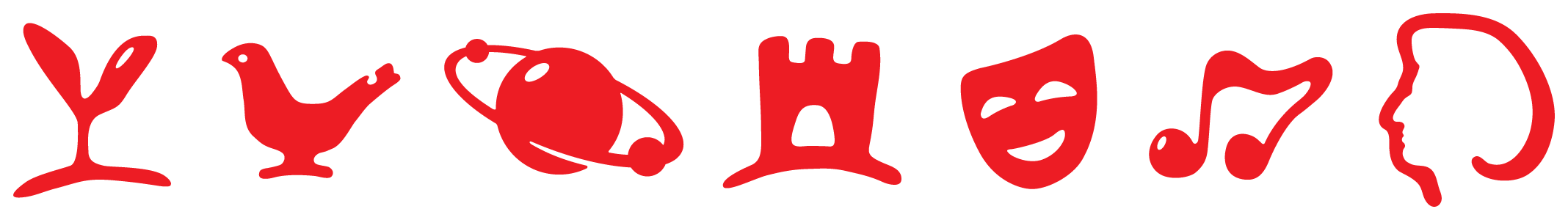 